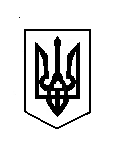 ВЕРБСЬКА СІЛЬСЬКА РАДАХХХХ сесія VIIІ скликанняР І Ш Е Н Н Я 05 вересня 2023 року									№ 1054(1755100000)        (код бюджету)Керуючись Бюджетним кодексом України, пунктом 23 статті 26 Законом України «Про місцеве самоврядування в Україні», Законом України «Про правовий режим воєнного стану», «Про внесення змін до Податкового кодексу України та інших законодавчих актів України щодо дії норм на період воєнного стану», «Про внесення змін до розділу VІ «Прикінцеві та перехідні положення» Бюджетного кодексу України частини 7,8  статті 78 від 15.03.2022 року № 2134/ІХ та інших законодавчих актів України», Указом Президента України від 24 лютого 2022 року № 64/2022 «Про введення воєнного стану в Україні» (зі змінами), постановою Кабінету Міністрів України від 11 березня 2022 року № 252 «Деякі питання формування та виконання місцевих бюджетів у період воєнного стану»  (зі змінами), рішенням Повчанської сільської ради від 14 серпня 2023 року № 715 «Про внесення змін до бюджету Повчанської сільської територіальної громади на 2023 рік», рішенням Повчанської сільської ради від 01 вересня 2023 року № 722 «Про внесення змін до бюджету Повчанської сільської територіальної громади на 2023 рік»,   рішенням Тараканівської сільської ради від 30 серпня 2023 року № 1666 «Про внесення змін до бюджету Тараканівської сільської територіальної громади на 2023 рік», іншими чинними нормативно-правовими актами з цих питань, за погодженням з постійними комісіями сільської ради,  сільська радаВИРІШИЛА:Внести зміни до рішення сесії від 22.12.2022 року № 922 «Про бюджет Вербської сільської територіальної громади на 2023 рік»,  зі змінами, внесеними рішеннями Вербської сільської ради «Про внесення змін до бюджету Вербської сільської  територіальної громади на 2023 рік»  від 24.01.2023 року № 933, від 10.02.2023 року № 951, від 07.03.2023 року № 958, від 11.04.2023 року № 979, від 09.05.2023 року № 998, від 13.06.2023 року № 1016, від 07.07.2023 року № 1034, від 04.08.2023 року № 1048, а саме:Збільшити доходи загального фонду бюджету сільської територіальноїгромади на суму 103 051,00 гривень, в тому числі за рахунок (додаток 1): збільшення:іншої субвенції з місцевого бюджету на суму  103 051,00 гривень в тому числі:з бюджету Тараканівської сільської  територіальної громади в сумі 30913,00 гривнів з них: на оплату праці з нарахуваннями працівникам відділення стаціонарного догляду для постійного або тимчасового проживання с. Верба, що надають соціальні послуги жителям  Тараканівської сільської ради в сумі 13 000,00 гривнів; на оплату праці з нарахуваннями соціальним робітникам та працівникам відділення соціальної допомоги вдома Вербського територіального центру соціального обслуговування (надання соціальних послуг)) в сумі 17 913,00 гривнів.з бюджету Повчанської сільської  територіальної громади в сумі 72 138,00 гривнів з них: на утримання в відділенні стаціонарного догляду для постійного або тимчасового проживання с. Верба одиноких громадян похилого віку Повчанської територіальної громади в сумі 61 902,00 гривні; для преміювання соціальних працівників до їхнього професійного свята в сумі 10 236,00 гривень.2.Збільшити видатки загального фонду  бюджету сільської територіальноїгромади на суму 2 103 051,00 гривні, в тому числі за рахунок (додаток 2,3): збільшення:іншої субвенції з місцевого бюджету на суму  103 051,00 гривень в тому числі:з бюджету Тараканівської сільської  територіальної громади в сумі 30913,00 гривнів з них: на оплату праці з нарахуваннями працівникам відділення стаціонарного догляду для постійного або тимчасового проживання с. Верба, що надають соціальні послуги жителям  Тараканівської сільської ради в сумі 13 000,00 гривнів; на оплату праці з нарахуваннями соціальним робітникам та працівникам відділення соціальної допомоги вдома Вербського територіального центру соціального обслуговування (надання соціальних послуг)) в сумі 17 913,00 гривнів.з бюджету Повчанської сільської  територіальної громади в сумі 72 138,00 гривнів з них: на утримання в відділенні стаціонарного догляду для постійного або тимчасового проживання с. Верба одиноких громадян похилого віку Повчанської територіальної громади в сумі 61 902,00 гривні; для преміювання соціальних працівників до їхнього професійного свята в сумі 10 236,00 гривень;кошті, що передаються із спеціального фонду бюджету (бюджету розвитку) до загального фонду бюджету на суму 2 000 000,00 гривень.3. Зменшити видатки спеціального фонду бюджету сільської територіальної громади на суму 2 000 000, 00 гривень, (додаток 2,3) за рахунок кошті, що передаються із спеціального фонду бюджету (бюджету розвитку) до загального фонду бюджету.4. Затвердити зміни до джерел фінансування бюджету сільськоїтериторіальної громадина 2023 рік згідно з додатком 2 до цього рішення. 5. Здійснити перерозподіл видатків загального та спеціального фондів сільської територіальної громади за бюджетними програмами та економічною класифікацією видатків в межах їх загального обсягу та затвердити зміни до розподілу видатків місцевого бюджету  згідно функціональної та економічної класифікації згідно додатку 3 до цього рішення.        6. Затвердити зміни до міжбюджетних трансфертів на 2023 рік  згідно з додатком 4 до цього рішення.7. Затвердити зміни до обсягів капітальних вкладень бюджету у розрізі інвестиційних проектів у 2023 році  згідно з додатком 5 до цього рішення. 8. Затвердити зміни до розподілу витрат бюджету сільської територіальної громади на реалізацію місцевих/регіональних програм у 2023 році, згідно з додатком 6 до цього рішення.9. Затвердити доходи  загального фонду бюджету сільської територіальної громади в сумі 71 934 365,40 гривень.10. Затвердити обсяг видатків бюджету  сільської територіальної громади у сумі 83 126 760,40 гривень в тому числі: видатки загального фонду бюджету  сільської територіальної громади 74 236 182,40 гривень;  видатки спеціального фонду бюджету сільської територіальної громади 8 890 578,00 гривень в тому числі бюджет розвитку 8 429 678,00 гривень. 11. Затвердити  дефіцит за загальним фондом бюджету сільської територіальної громади в сумі 2 301 817, 00 гривень.  12. Установити дефіцит за спеціальним фондом  бюджету сільської територіальної громади в сумі 8 389 678,00 гривень, джерелом покриття якого визнати надходження коштів із загального фонду бюджету до бюджету розвитку (спеціального фонду) в сумі 8 389 678,00 гривень. 13. Додатки 1- 6 до цього рішення є його невід’ємною частиною. 14. Контроль за виконанням цього рішення покласти на постійну комісію з питань фінансів, бюджету, планування соціально-економічного розвитку, інвестицій  та міжнародного співробітництва (Аркадій СЕМЕНЮК).Сільський голова					Каміла КОТВІНСЬКАПро внесення змін до бюджету Вербської сільської територіальної громади на 2023 рік